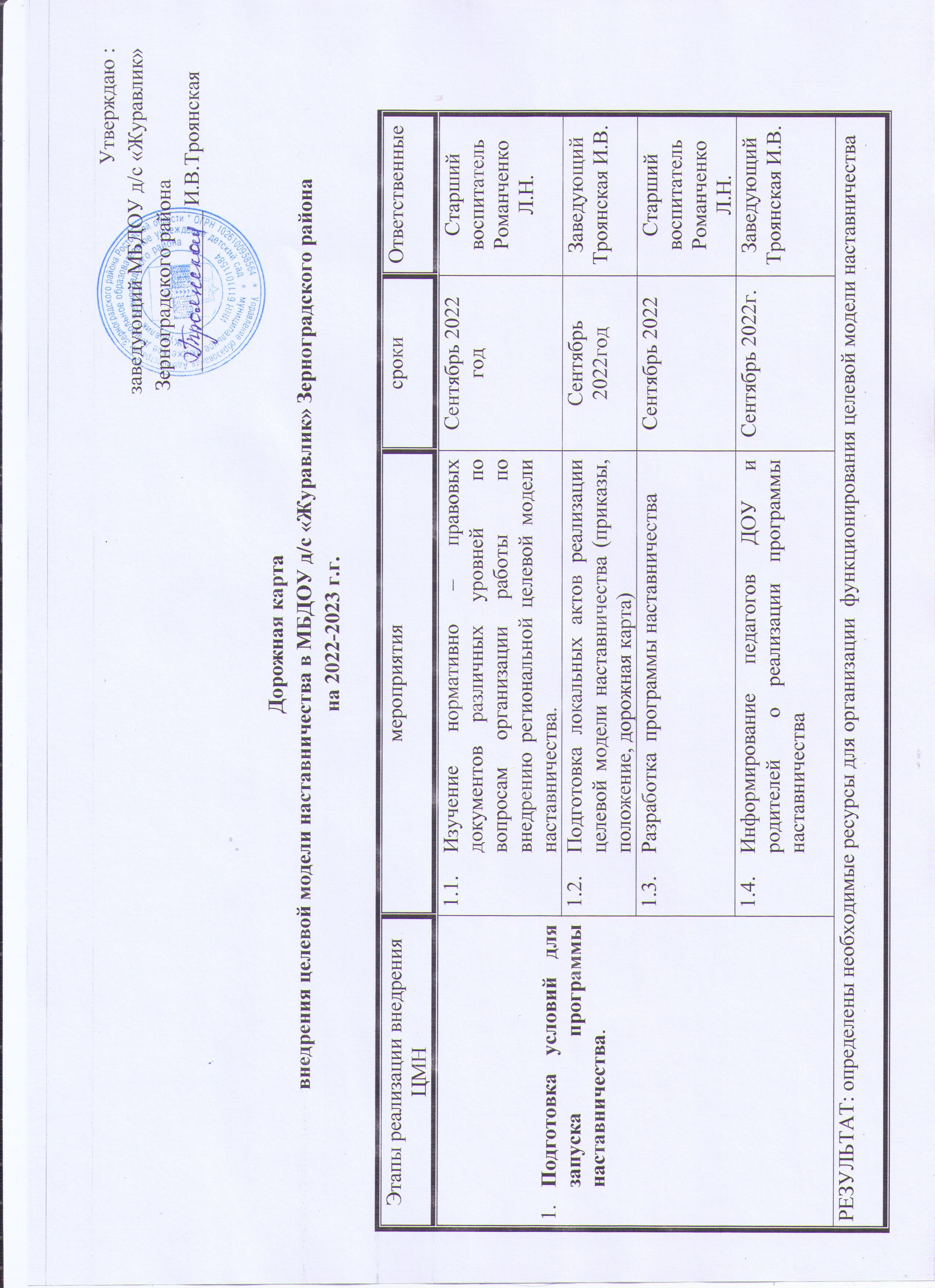 2.  Формирование базы наставляемых.2.1.     Сбор информации о запросах наставляе-            мых . Октябрь 2022г.Старший воспитатель Романченко Л.Н.2.  Формирование базы наставляемых.2.3.     Анализ полученных данных о наставляе-           мых.Октябрь 2022 г.Старший воспитатель Романченко Л.Н.РЕЗУЛЬТАТ: сформирована база наставляемых с перечнем запросов, необходимая для выбора кандидатов в   наставники на следующем этапе.РЕЗУЛЬТАТ: сформирована база наставляемых с перечнем запросов, необходимая для выбора кандидатов в   наставники на следующем этапе.РЕЗУЛЬТАТ: сформирована база наставляемых с перечнем запросов, необходимая для выбора кандидатов в   наставники на следующем этапе.РЕЗУЛЬТАТ: сформирована база наставляемых с перечнем запросов, необходимая для выбора кандидатов в   наставники на следующем этапе.3. Формирование базы наставников3.1.     Выбор форм наставничества, реализуе-           мых в рамках текущей программы.Ноябрь 2022 г.Старший воспитатель Романченко Л.Н.3. Формирование базы наставников3.2.     Проведение анкетирования среди потен-           циальных наставников.Ноябрь 2022 г.Старший воспитатель Романченко Л.Н.3. Формирование базы наставников3.3.     Анализ заполненных анкет потенциаль-           ных наставников.Ноябрь 2021 г. Старший воспитатель Романченко Л.Н.РЕЗУЛЬТАТ: сформирована база наставников, которые потенциально могут участвовать в программе наставничестваРЕЗУЛЬТАТ: сформирована база наставников, которые потенциально могут участвовать в программе наставничестваРЕЗУЛЬТАТ: сформирована база наставников, которые потенциально могут участвовать в программе наставничестваРЕЗУЛЬТАТ: сформирована база наставников, которые потенциально могут участвовать в программе наставничества4. Отбор и обучение наставников4.1.     Оценка участников – наставников по за-           данным параметрам, необходимым для           будущего сравнения и мониторинга вли-           яния программ на всех участников.Декабрь 2022гСтарший воспитатель Романченко Л.Н.4. Отбор и обучение наставников4.2.     Проведение собеседования с наставни-           ками.Декабрь 2022г.Старший воспитатель Романченко Л.Н. 4. Отбор и обучение наставников4.3.     Обучение наставниковСентябрь-декабрь 2022г.Старший воспитатель Романченко Л.Н.РЕЗУЛЬТАТ: сформирована база готовых к работе наставников, подходящая для конкретной программы наставничестваРЕЗУЛЬТАТ: сформирована база готовых к работе наставников, подходящая для конкретной программы наставничестваРЕЗУЛЬТАТ: сформирована база готовых к работе наставников, подходящая для конкретной программы наставничестваРЕЗУЛЬТАТ: сформирована база готовых к работе наставников, подходящая для конкретной программы наставничества5. Формирование наставничества пар или групп5.1.      Информирование педагогов о сложив-            шихся парах/ группах. Закрепление пар/            групп распоряжением заведующего ДОУСентябрь 2022 г.Заведующий Троянская И.В.Старший воспитатель Романченко Л.Н.РЕЗУЛЬТАТ:  сформированы наставнические пары или группы, готовые  продолжить работу в рамках программыРЕЗУЛЬТАТ:  сформированы наставнические пары или группы, готовые  продолжить работу в рамках программыРЕЗУЛЬТАТ:  сформированы наставнические пары или группы, готовые  продолжить работу в рамках программыРЕЗУЛЬТАТ:  сформированы наставнические пары или группы, готовые  продолжить работу в рамках программы6. Организация работы наставнических пар или групп6.1.      Регулярные игровые занятия (индиви-            дуальные  и подгрупповые наставника и            наставляемого (наставляемых).Январь 2023г.-Май 2023 г.наставники6. Организация работы наставнических пар или групп6.2.      Организация текущего контроля плани-            руемых  результатов наставниковЯнварь 2023г.- Май 2023г.Старший воспитатель Романченко Л.Н.6. Организация работы наставнических пар или групп6.3.      Проведение итоговых игр - занятийМай 2023г.наставники6. Организация работы наставнических пар или групп6.4.      Обеспечение ведения учета наставляемых             и наставников.1 раз в месяцнаставники6. Организация работы наставнических пар или групп6.5.      Своевременное предоставление данных в             рамках мониторинга реализации прог-            раммы наставничества в УО.Февраль - мартЗаведующий Троянская И.В.РЕЗУЛЬТАТ: сформированы стабильные наставнические отношения, доведенные до логического завершения, реализована цель программы наставничества для конкретной пары или группы.РЕЗУЛЬТАТ: сформированы стабильные наставнические отношения, доведенные до логического завершения, реализована цель программы наставничества для конкретной пары или группы.РЕЗУЛЬТАТ: сформированы стабильные наставнические отношения, доведенные до логического завершения, реализована цель программы наставничества для конкретной пары или группы.РЕЗУЛЬТАТ: сформированы стабильные наставнические отношения, доведенные до логического завершения, реализована цель программы наставничества для конкретной пары или группы.7. Завершение наставничества7.1.      Отчеты по итогам программы настав-            ничествамайСтарший воспитатель Романченко Л.Н.7. Завершение наставничества7.2.      Проведение мониторинга качества реа-            лизации программы  наставничествамайСтарший воспитательРоманченко Л.Н.7. Завершение наставничества7.3.      Публикация результатов наставничества             На сайте ДОУМайСтарший воспитатель Романченко Л.Н.7. Завершение наставничества7.4.      Проведение конкурса профессионального             мастерства «Лучший наставник»июньЗаведующий Троянская И.В.7. Завершение наставничества7.5.      Формирование долгосрочной базы нас-            тавников.ИюньСтарший воспитательРоманченко Л.Н.